«Развитие творчества и креативности» - методы и приемы (глоссарий)НазваниеХарактеристикаПрименение«Корзина» идей, понятий, именНа доске можно нарисовать корзинку, где условно собирается все, что дети знают по данной проблеме. Методика: 1) воспитатель задает вопрос о том, что известно детям о поставленной проблеме; 2) каждый ученик самостоятельно вспоминает и записывает в тетрадь то, что он знает в этой связи (1-2 мин); 3) обмен информацией в парах (группах); каждая пара называет одно сведение или факт, не повторяя сказанного ранее; 5) воспитатель в виде тезисов записывает в «корзинке» все высказывания и идеи, включая ошибочные; 6) по мере освоения новой информации исправляются ошибки, вносятся необходимые дополнения.«Вызов», «рефлексия»Кластер(пучок, созвездие, гроздь винограда), т.е. схемыКарта мышления.1.Работа с текстом: выделение смысловых единиц текста и графическое их оформление в виде грозди(тема и под тема):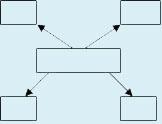 2.1 этап - мозговой штурм (идеи)2этап - систематизация, оформление3 этап-нахождение взаимосвязей между ветвями.3.Составление ассоциации по теме виде кластера.В центре доски записывается ключевое слово, от него рисуются стрелки-лучи в разные стороны к другим понятиям, связанным с ключевым словом; от них тоже расходятся лучи и т.д. В процессе уточнения информации кластер видоизменяется.«Вызов», другие этапы НООД, домашнее заданиеМозговой штурмЦель использования:Выяснение того, что знают дети по теме;Набрасывание идей, предложений по теме теме;Активизация имеющихся знаний.1 этап – создание банка идей, возможных решений проблемы (принимается и фиксируется всё, без изменений и оценок, около 10-15 мин);2 этап – коллективное обсуждение идей и предложений;3 этап – выбор наиболее перспективных решений.«Вызов», «осмысление»Ассоциации«Какие ассоциации связаны с …»? « Что вы знаете о …»?«Вызов»Дерево предсказаний«Ствол дерева» - тема, «ветви» - предположения, «листья» - обоснования предположений, аргументы. Приём разработан для работы с художественным текстом, чтобы строить предположения о развитии сюжета, но с успехом применяется для обсуждения социально значимых проблем.«Вызов», «рефлексия», домашнее задание«Карта познания»От ключевого понятия, помещённого в центр листа (доски), отходят изогнутые лини (ветви) первого порядка с помещенными на них словами, связанными с ключевым понятием; далее помещаются «ветви» второго порядка с понятиями, уточняющими первоначальные сведения. Надо стремиться использовать для создания «карты» меньше слов, но больше символов, рисунков, цвета.«Вызов», «рефлексия»Перепутанные логические цепочкиУченикам предлагается набор фактов (процессов, явлений, отрывки из текстов, цитаты, события), последовательность которых нарушена; дети расставляют события в хронологическом порядке, составить логическую цепочку.«Вызов», «осмысление»,«рефлексия»Составление маркировочной таблицы «ЗУХ» («ЗХУ»)Одна из форм контроля эффективности чтения с пометками. Читая текст, ученик заполняет графы таблицы: «З (наю) – У (знал) – Х (очу узнать)» или «З (наю) – Х (очу узнать) – У (знал)» своими словами, без цитирования исходного текста.На первом этапе учащиеся восстанавливают собственные знания по теме урока, записывают интересующие их вопросы в таблицу, на протяжении изучения темы заполняется третья колонка(ответы на поставленные вопросы, новая информация по теме)«Осмысление», «вызов»,«рефлексия», контроль знаний, домашнее заданиеЛекция с остановкамиПосле каждой смысловой части лекции учителя делается пауза, обсуждается проблемный вопрос, идет коллективный поиск ответа на основной вопрос темы, выполняются дополнительные задания.«Осмысление»Эффективная лекция с использованием «бортового журнала»Во время лекции воспитанники работают с таблицей: «известная информация и предположения (заполняется до лекции на стадии «вызов») – новая информация». 1 вариант использования приема – работа в парах: один воспитанник  ставит «+» и « - » в левой колонке, другой – записывает новую информацию; после индивидуальной работы пара обсуждает полученное, готовится к общей работе с группой.«Осмысление»Продвинутая лекцияНа первом этапе НООД активизируются знания воспитанников по теме, обсуждаются в парах, группах. Группируются понятия.Составляется конспект. На втором этапе-активное слушание.1 воспитанник  отмечает подтвердившуюся информацию.2 ученик  озвучивает новую информацию.Обмен мнениями по проблемным вопросам. Свободные высказывания.«Осмысление»Работа в динамических парах /группах («обучение сообща»)«Зигзаг» (один из вариантов использования приемов).  Группа разделена на четверки, у каждого  ребенка номер от 1 до 4. Дети работают с текстом, каждый сосредоточен на части с соответствующим номером, затем первые номера объединяются с первыми, вторые – со вторыми и т.д. для обсуждения своей части текста, составления схемы рассказа по теме и выбора представителя, который проведет итоговую презентацию. Вернувшись в свою группу, по схеме рассказывают о своей части текста, слушают других, затем эксперты от каждого номера проводят презентации своих тем, все остальные вносят уточнения и дополнения.«Осмысление»Игра «Как вы думаете» («обучение сообща»)Дети  делятся на группы по 4 – 6 человек, воспитатель каждой из них раздает карточки с суждениями и игровое поле, где располагаются три зоны: «никогда – иногда – всегда». Дети берут по очереди карточки, читают суждения и по своему усмотрению (ни с кем не советуясь) раскладывают карточки на одну из зон игрового поля текстом вверх. Остальные члены группы читают про себя суждения и, если считают, что карточка лежит не в своей зоне, могут перевернуть ее текстом вниз; затем происходит обсуждение.«Осмысление», «рефлексия»«Взаимоопрос»Пересказ (рассказывание)  текста в парах по одной части.Роли воспитанника  и воспитателя меняются. Учащиеся ставят тонкие и толстые вопросы. Вопросы «записываются». Лучшие вопросы задаются детям.«Осмысление»«Синквейн» (пятистрочный белый стих)1. Одно существительное – тема синквейна.2. Два прилагательных или причастия, раскрывающие тему.3. Три глагола, описывающие действия, относящиеся к теме, характеризующие или объясняющие суть происходящих событий.4. Фраза (предложение) из четырех слов, позволяющая ученику выразить свое отношение к теме или содержащая вывод (может использоваться цитата, крылатое выражение).5. Одно слово – резюме, дающее новую интерпретацию темы; содержащее ассоциацию с ней; восклицание.Методика: 1) объяснить правила написания синквейна; 2) привести несколько примеров синквейнов; 3) задать тему; 4) зафиксировать время на написание синквейнов; 5)заслушать варианты (по желанию учеников). Можно начинать с коллективного сочинения синквейна, с работы в парах, группах.«Рефлексия»Составление таблицы «тонких» и «толстых» вопросов«Толстые» вопросы требуют простого, однозначного ответа (Где? Когда? Кто? Что?). «Тонкие» вопросы: Почему? Каковы последствия? В чем различия? Предположите, что будет, если…Метод используется при организации взаимоопроса, опроса  в ходе НООД, парной и групповой работе.«Рефлексия»ДискуссияЦель: не решить проблему, а углубить понимание её важности. Проблема должна быть спорной, неоднозначной, содействовать активному вовлечению учащихся в диалог. Дискуссии предшествует подготовительная работа с источниками информации. Часто используемый вариант – перекрестная дискуссия: две стороны формулируют и защищают аргументы «за» и «против».Все этапы, особая модельКонцептуальное колесоВоспитанникам  необходимо подобрать синонимы к слову, находящемуся в ядре понятийного «колеса», и вписать в секторы колеса.вызовХайкуХайку – это лирическое стихотворение, отличается предельной краткостью и своеобразной поэтикой. Каждое хайку – это чувство-ощущение, запечатленное в небольшой словесной картинке-образе. Оно изображает жизнь природы и жизнь человека на фоне круговорота времен года.Алгоритм написания хайку:1-я строчка: «Я видел» кого-то или что-то
2-ястрочка: Какого?
3-я строчка: Как?ДеревняЯ видел деревню,С разноцветными домами,Красиво...Рефлексия«Зигзаг»1 этап - учащиеся делятся на группы, в группах рассчитываются на такое количество, сколько групп


2 этап – рассаживаются в группы экспертов /по номерам/, каждая группа получает определенное задание, в группе изучают, составляют опорные схемы

3 этап – возвращаются в домашние группы, по очереди рассказывают новый материал – взаимо обучение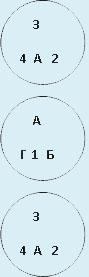 «Осмысление»«Кубик»Графическая организация материала. На «Кубик» гранях кубика дается задание. В группах воспитанники заполняют на развороте грани кубика. Опрос – выбрасывается кубик, ответ  воспитанники дают на задание выпавшей грани.Другой вид 6 человек по количеству граней кубика,пронумерованных от 1 до 6(каждый определяет свое задание путем бросания кубика):1.Дай определения понятия.2.Сравни (на что похоже ?)3.Подбери ассоциацию.4.Проанализируй,из каких частей состоит(виды,этапы,периоды, и т.д.)5.Определи цель изучения данного понятия(для чего оно необходимо)6.Укажи значение понятия («+» и «- »)Каждый в группе выполняет определенное задание, затем делится своими выводами с членами группы-в результате получается общее представление о понятии.«Осмысление»
«рефлексия»«Двухчастный дневник»Дневник состоит из двух частей: цитаты и мысли, чувства, ассоциации. При чтении нового текста обращается внимание на цитаты, которые заставили задуматься, вызвали какие-либо чувства, эмоции. Делаются записи в дневнике.«Осмысление»«Карусель»Групповая работа. Формулируются проблемные вопросы открытого характера по количеству групп. Необходимо подготовить цветные маркеры, листы А3 с написанными на них вопросами /по одному на каждом/. По сигналу воспитателя  листы передаются по часовой стрелке. Воспитанники совместно дают ответ на каждый проблемный вопрос, не повторяясь.«Осмысление»Перекрестная дискуссия,метод угловПо прочитанному тексту дается бинарный вопрос. Воспитанники  работают в парах, выписывают аргументы в пользу каждой версии. Делятся на группы с противоположным мнением. Высказываются разные точки зрения, доказываются. Аргументы одной группы-контраргументы  другой. Группы сидят в разных углах комнаты. Воспитанники  могут менять свою точку зрения и переходить из группы в группу в течение дискуссии.ДИАМ - ДИАМАНТА –это стихотворная форма из семи строк, первая и последняя из которых – понятия с противоположным значением.1. тема (существительное)строчка2. определение (2 прилагательных)строчка3. действие (3 причастия)строчка4.ассоциации(4 существительных)строчка5. действие (3 причастия)строчка6. определение (2 прилагательных)строчка7.  Тема (существительное, противоположное по смыслу существительному из первой строки)Рефлексия«Аквариум».На этапе вызова при определении целей можно использовать прием «Аквариум». Вызываете
3-4 воспитанника  и задаете им несколько вопросов. Вся группа , внимательно слушая, должна определить, какова же тема сегодняшней НООД.   Перед беседой группе  никакой установки не дается. Например, Вопросы участникам:
- Какие цветы вы можете назвать?
- Какие из названных цветов вы любите больше всего?
- В чем причина вашей любви? Почему именно этот цветок вам нравится больше всего?
- А можете ли вы назвать какие-то приметы, связанные с этим цветком?
- А знаете ли вы о происхождении названия этого цветка?
Вопросы группе :
- Скажите, что стало предметом нашего разговора?
- Назовите музыкальные, живописные, поэтические произведения, источником для создания которых послужили цветы?ВызовСтратегия «Галерея»После «карусели» вывешиваются работы воспитанников  на доске. Каждый воспитанник отдает свой голос за наиболее точный ответ на каждый вопрос. Таким образом, можно определить, какая группа дала лучший ответ.«Рефлексия»«Ролевая игра»Цель: заинтересовать воспитанников, удивить, эффект неожиданности, остановка проблем. Инсценировка.«Вызов »«Свободное письмо»Аргументированное письмо. В течение нескольких минут воспитанники  выражают собственные мысли по теме. Обоснование выбора того или иного афоризма, пословицы в качестве основной мысли.«Рефлексия»Последнее слово за мнойНа последней стадии спора воспитанникам предлагается записать из текста цитату, доказывающую его мнение, прокомментировать его. Прочитать цитату вслух, оппонент комментирует ее, а последний воспитанник  читает свое объяснение, на этом спор заканчивается.